А Д М И Н И С Т Р А Ц И Я  Г О Р О Д А  Р Ж Е В АТВЕРСКОЙ ОБЛАСТИП О С Т А Н О В Л Е Н И Е 29.12.2017				                     		                 № 1238О внесении изменений в постановление Администрации города Ржева Тверскойобласти от 03.10.2017 № 908В соответствии со статьей 144 Трудового кодекса Российской Федерации, руководствуясь статьями 30 и 33 Устава города Ржева, Администрация города Ржева П О С Т А Н О В Л Я Е Т :1. Внести в Положение о порядке и условиях оплаты и стимулирования труда в муниципальных учреждениях культуры и искусства в городе Ржеве Тверской области, утвержденное постановлением Администрации города Ржева Тверской области от 03.10.2017 № 908 «О порядке и условиях оплаты и стимулирования труда в муниципальных учреждениях, подведомственных Отделу культуры администрации города Ржева Тверской области»,  (далее – Положение) следующие изменения:1.1. Подпункт 8.2.3 пункта 8.2 раздела 8  Положения изложить в новой редакции: 	«8.2.3.  20% от должностного оклада – при наличии почетного звания «Заслуженный», «Почетный работник культуры и искусства Тверской области».»2. Настоящее постановление вступает в силу со дня его подписания и распространяет свое действие на правоотношения, возникшие с 01.09.2017, подлежит размещению на официальном сайте Администрации города Ржева www.rzhevcity.ru в информационно-телекоммуникационной сети «Интернет». 3. Контроль за исполнением настоящего постановления возложить на заместителя Главы администрации города Ржева Леонтьеву Н.И.Глава города Ржева                                                                                                     В.В. Родивилов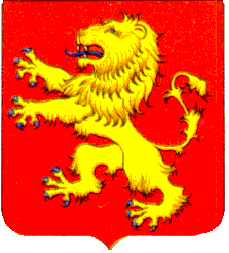 